Maria MusterfrauMusterstraße 3807384 MusterstadtMusterkindergarten MusterstadtFrau Gisela MüllerMusterstraße 1589321 MusterstadtMusterstadt, 1. September 2023Bewerbung um eine Ausbildung zur Erzieherin
Ausbildungsbeginn ab dem 01.09.2024; Kennziffer: 4202023Sehr geehrte Frau Müller,auf der Suche nach einer Ausbildung zur Erzieherin bin ich über das Studyflix Jobportal auf Ihre Anzeige gestoßen. Ihr Musterkindergarten interessiert mich besonders, weil mich die Philosophie und das Erziehungskonzept begeistern. Deswegen würde ich gerne Teil eines Teams sein, das sich wie Ihres um die individuelle Förderung und Entwicklung jedes einzelnen Kindes kümmert.Im Rahmen eines Schülerpraktikums in der 9. Klasse habe ich bereits Erfahrungen im Kindergarten sammeln können. Dort habe ich gemerkt, dass mir die Unterstützung von Kindern bei ihrer individuellen Entwicklung sehr am Herzen liegt. Im nächsten Sommer werde ich zudem die mittlere Reife erlangen. Mein aktueller Notendurchschnitt beträgt 1,8 und meine Lieblingsfächer sind neben Deutsch und Englisch auch Musik und Kunst. Durch meine Kenntnisse, die ich im Rahmen meiner Schulausbildung erworben habe, bin ich überzeugt davon, dass ich die notwendigen Fähigkeiten besitze, um erfolgreich eine Ausbildung zur Erzieherin zu absolvieren.In der Freizeit spiele ich Gitarre. Diese musikalischen Kenntnisse werden mir auch im Beruf der Erzieherin dabei helfen, die musikalische Früherziehung der Kinder positiv mitzugestalten.Ich bin mir bewusst, dass die Arbeit als Erzieherin eine große Herausforderung und Verantwortung mit sich bringt, aber ich sehe sie als eine der erfüllendsten und sinnvollsten Aufgaben an. Ich bin bereit, mich dieser Herausforderung zu stellen und mich in der Ausbildung zur Erzieherin zu engagieren. Auf eine Einladung zum persönlichen Vorstellungsgespräch freue ich mich sehr.Mit freundlichen Grüßen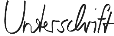 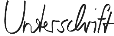 Maria Musterfrau